SANDRO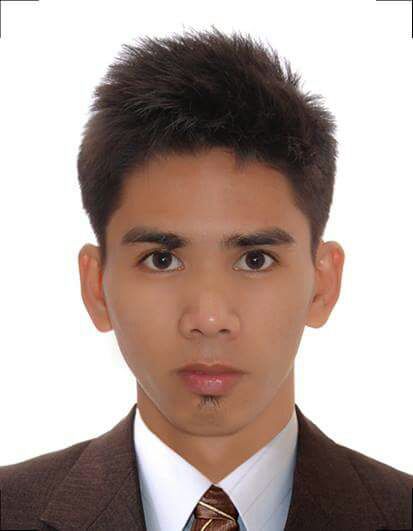 SANDRO.345062@2freemail.com  CAREER OBJECTIVE:	To be part of an organization where I could bring out and utilize my potentials, skills and knowledge as well as providing me with personal and professional advancement.STRENGTHS AND TECHNICAL SKILLS:Minor Machine TroubleshootingProficient in Microsoft Office (Word, Excel and PowerPoint) An excellent team player and can communicate well to all level of organization.Highly Trainable, Fast learner, Dynamic, Innovative and CompetentReady and willing to face any challenges and responsibilitiesCan work under pressure, utilizing available and limited resourcesSelf-motivatedPossess initiative and Highly energeticWORK EXPERIENCES:LOGISTIC COORDINATOR | ASSOCIATE STAFFLITTLE FUSE PHILIPPINESLIMA TECHNOLOGY CENTERMalvar Batangas, Philippines June 2016 – December 2016 PRODUCTION PLANNING INVENTORY CONTROL PHILINAK INDUSTRIES INCORPORATEDLIMA TECHNOLOGY CENTERMalvar Batangas 4233, PhilippinesAugust 7, 2015 – Dec 18, 2015Tasks and Objectives:Establishing and controlling inventory and prompt shipments of all incoming raw materials and in timely monitoring delivery of goodsConforms discrepancy report and receiving reports.Records total delivery on receiving reportReceives orders delivered by the supplierPerforms inventory controls and keep quality standards high for auditsCompletes data recorded into inventoryReports data discrepancies Communicates and cooperates with supervisors and co-workersOperates and maintains preventively warehouse vehicles and equipmentFollow quality service standards and comply with procedures, rules and regulationsReceives goods delivered to the warehouse for storageUnloading raw materials from the trucks and double-check to ensure accuracy with delivery documentsIssuing correct parts withdrawn by the productionKeeping  a clean and safe working environment and optimize space utilizationKnows how to use SAP Inventory System database Operates forkliftPRODUCTION AND MACHINE OPERATORPILIPINAS KYUHRITSO INC,Inusluban Lipa City, PhilippinesJune 18, 2012 - January 10, 2013Tasks and Objectives:Performs daily 6’s to being neat and orderly in an area as part of my daily routine.Have enough knowledge on how to operate the machine WP-JP1 (Wire Prep Jam production 1)Performs Daily Checking of machine conditionPerforms Standard Operating Procedures (SOP’s) on equipment operations (i.e. machine setting, measure the specs of the terminal harness, etc., and ensures, keeps  track and/or addresses issues affecting machine efficiency.Seeks improvements on machine and process and conduct audit justify.Proper and daily checking of EPO check sheets which is ensuring proper use of terminals and wires.Expertise in 100% inspection of terminals and wires before proceeding to MI (Middle Inspector).EDUCATIONAL ATTAINMENT:Tertiary:			Kolehiyo ng Lungsod ng Lipa	Diploma in Computer TechnologyJune 2013 – April 2015Secondary:			Inusluban Marawoy National High School				June 2004 – March 2008		Primary School:		Sto. Toribio Marawoy Elementary School					June 1998 – March 2004	SEMINARS AND TRAINING ATTENDED:TIMEKEEPER UGNAYAN-SECURITY AGENCYOJT – On the Job TrainingNovember 18, 2015Updating Daily Duty OrderlyUpdating and encoding Security Payrolls and LicenseSEMINAR WORKSHOPKolehiyo ng Lungsod ng LipaTRILINK TRAINING AND DEVELOPMENT CORPORATIONTESDA Lipa City, BatangasDISCIPLESHIP TRAININGGood Shepherd Worship Center Inc. - TARLACMay 2014POPULATION EDUCATION AND ENDLESS ISSUE	March 28, 2014	 TESDA-BartendingTechnical Education and Skills Development Authority			July 5, 2010AFFILIATIONS:GOOD SHEPERD WORSHIP CENTER INC. Lipa 	 Youth Councilor, May 2010 - April 2015CWTS, KOHELIYO NG LUNGSOD NG LIPAVolunteer, September 2013 - January 2014OTHER PERSONAL INFORMATION:Age:				26 years oldDate of Birth:			May 13, 1991Birthplace			Occidental MindoroCivil Status:			SingleNationality:			FilipinoReligion:			ChristianVisa Status:                                Tourist Visa 